اطلاعیه درخصوص ثبت‌نام پذیرفته‌شدگان مقطع کارشناسی ارشد ناپیوسته آزمون تحصیلات تکمیلی سال 1399 ضمن تبریک به پذیرفته‌شدگان در مقطع کارشناسی ارشد سال تحصیلی 1400-1399  دانشگاه هنر اصفهان، به منظور جلوگیری از شیوع ویروس کرونا، ثبت‌نام به صورت غیرحضوری انجام می‌شود.  زمان ثبت‌نام غیرحضوری (اینترنتی) به شرح زیر اعلام می‌گردد:مدارک لازم جهت ثبت‌نام غیرحضوری:در خصوص نحوه ثبت‌نام غیرحضوری به آدرس https://edu.aui.ac.ir   مراجعه فرمایید. مدارک مورد نياز ثبت نام می بایست به صورت رنگی اسکن و بر روی سایت بارگذاری شود .  الزامی است تمامی مدارک با فرمت jpg  و حجم کمتر از 256 کيلو بایت (کیفیت مناسب) اسکن و بارگذاری گردد .جهت ثبت‌نام کارنامه سلامت  روان + جسم خود به آدرس https://portal.saorg.ir/mentalhealth  مراجعه فرمایید.1ـ  تصویر مدرک کارشناسی مورد تابید وزارت علوم، تحقیقات و فناوری • تصویر گواهی معدل که در دفترچه سازمان سنجش ارائه گردیده است، برای مقطع کارشناسی پذیرفته‌شدگانی که در زمان ثبت‌نام آزمون، دانشجوی سال آخر بوده و تا تاریخ  ثبت‌نام غیرحضوری موفق به دریافت مدرک تحصیلی خود نشده‌اند و تا تاریخ 30/7/99   فارغ‌التحصیل شده‌اند. (فرم معدل2 پیوست)2ـ تصویر گواهی معدل کاردانی مورد تابید وزارت علوم، تحقیقات و فناوری برای پذیرفته‌شدگانی که فارغ‌التحصیل کارشناسی ناپیوسته می‌باشند. 3ـ عکس تمام‌رخ 4× 3 تهیه‌شده در سال جاری 4  ـ  تصویر تمام صفحات شناسنامه 5 ـ تصویر کارت ملی هوشمند (در صورت نداشتن کارت هوشمند، تصویر کارت قبلی به همراه رسید پستی تعویض، الزامی است) در صورت مفقود شدن کارت ملی یا شناسنامه داشتن نامه درخواست المثنی از اداره ثبت احوال الزامی می‌باشد.6 - تصویر مدرکی که وضعیت نظام وظیفه ( شامل کارت پایان خدمت هوشمند  یا معافیت و .... ) را برای برادران مشخص کند. . تکمیل اطلاعات سامانه ثبت نام برای دانشجویانی که در خواست معافیت تحصیلی دارند.7ـ تصویر حکم مرخصی سالانه یا موافقت کتبی و بدون قید و شرط سازمان متبوع برای کارمندان دولت با ثبت‌نام و ادامه تحصیل پذیرفته‌شده ویژه شاغلین در مؤسسات و دوایر دولتی8 -  تصویر مدارک مربوط به سهمیه ایثارگران9- تکمیل تقاضانامه برای بهره مندی از مزایای آموزش رایگان (فرم شماره 4 پیوست)10- تکمیل فرم تعهد از پذیرفته شدگانی که در تاریخ 30/7/99 فارغ التحصیل شده اند و قادر به ارائه گواهی مدرک تحصیلی خود نیستند. (فرم شماره 3 پیوست)11- تکمیل پرسش نامه فرهنگی به آدرس: http://smauni.ir  و بارگذاری تأییدیه تکمیل پرسشنامه توضیح:* در خصوص نحوه تحویل اصل مدارک تحصیلی، متعاقباً اطلاع‌رسانی خواهد شد. * در خصوص هزینه‌های شهریه دانشجویان نوبت دوم، در اطلاعیه بعدی اعلام خواهد شد.آدرس دانشگاه هنر اصفهان:اصفهان، خیابان حکیم نظامی، چهارراه خاقانی،  دانشگاه هنر اصفهان، کد پستی 8173877541 – شماره تماس 03136262363 اداره آموزش دانشگاه                                                                                                                                                                                                                                                                                                         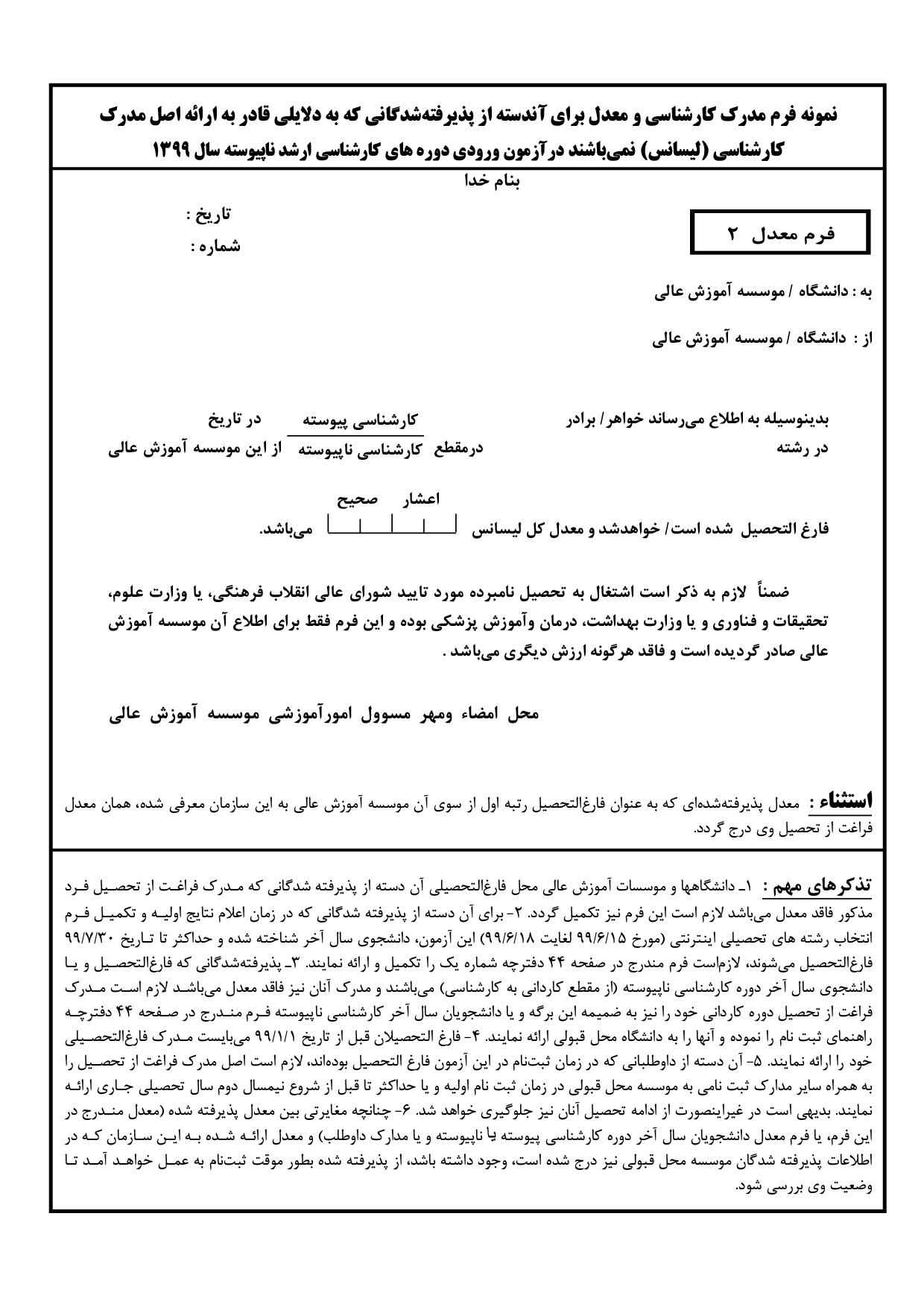 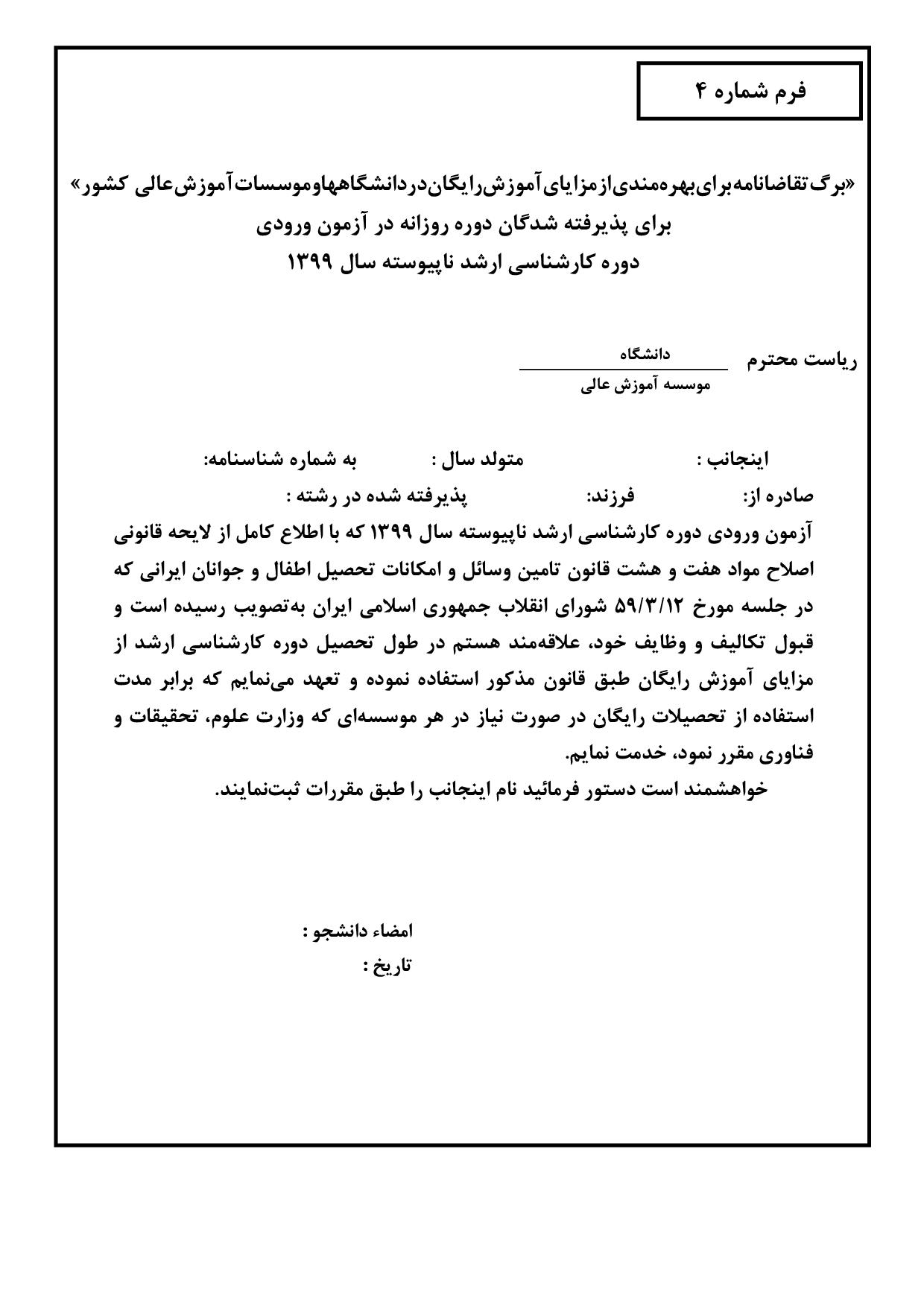 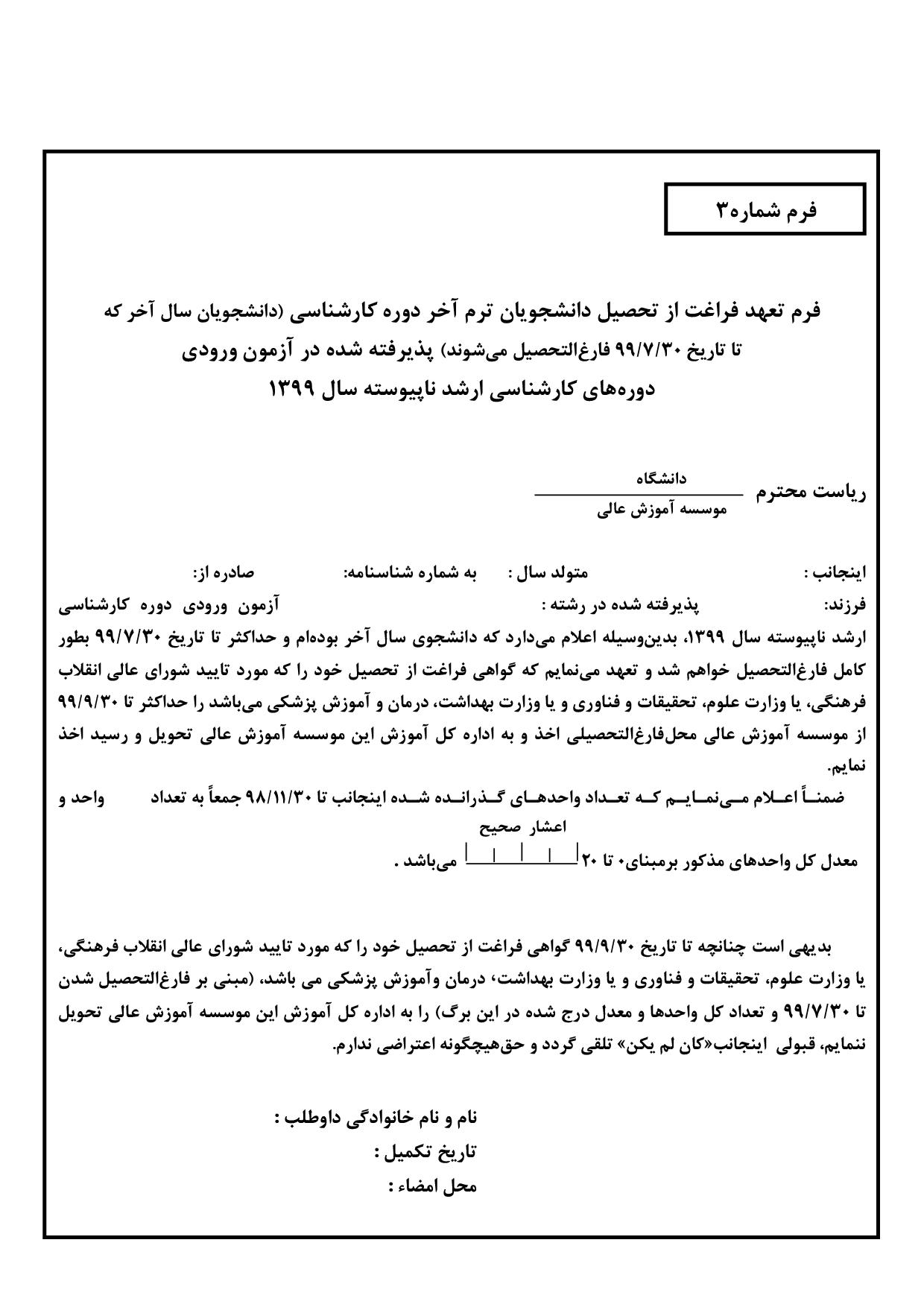 شنبه 10/8/99  و یکشنبه  11/8/99